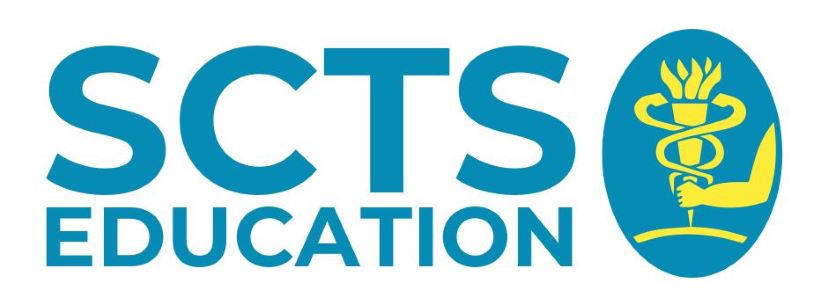 SCTS Education Operative Video Prize 2022NameST level			1 	2	3	4	5	6	7	8	For Trust Appointed Doctors, number of years in Cardiothoracic Surgery at registrar levelCurrent hospitalVideoPatient initials 					Patient consent obtained:  Y    NDate video takenName of consultant responsible for the operation Hospital where video was recordedFile format						File resolutionRecording device					Operative procedureOperative category	ST group (3-8)		Video number (1-10)I would like to submit the enclosed video for consideration for the SCTS Education Operative Video prize. I confirm that the video has been taken with the patient’s consent, complies with the local Trust policy on taking videos in the operating room and that it does not breach patient confidentiality. I also consent to SCTS Education using the video for educational or teaching purposes. I confirm that I am a member of the SCTSSignature								DateConsultant signature							DateTo submit your operative video, please send a Dropbox of WeTransfer link with the enclosed submission form to education@scts.org. Closing date Friday 7th January 2022.